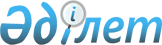 Об утверждении Правил установления охранных зон объектов электрических сетей и особых условий использования земельных участков, расположенных в границах таких зонПриказ Министра энергетики Республики Казахстан от 28 сентября 2017 года № 330. Зарегистрирован в Министерстве юстиции Республики Казахстан 30 октября 2017 года № 15943.
      В соответствии с подпунктом 30-1) статьи 5 Закона Республики Казахстан от 9 июля 2004 года "Об электроэнергетике" ПРИКАЗЫВАЮ:
      1. Утвердить прилагаемые Правила установления охранных зон объектов электрических сетей и особых условий использования земельных участков, расположенных в границах таких зон.
      2. Департаменту электроэнергетики и угольной промышленности Министерства энергетики Республики Казахстан в установленном законодательством Республики Казахстан порядке обеспечить:
      1) государственную регистрацию настоящего приказа в Министерстве юстиции Республики Казахстан; 
      2) в течение десяти календарных дней со дня государственной регистрации настоящего приказа направление его копии в бумажном и электронном виде на казахском и русском языках в Республиканское государственное предприятие на праве хозяйственного ведения "Республиканский центр правовой информации Министерства юстиции Республики Казахстан" для официального опубликования и включения в Эталонный контрольный банк нормативных правовых актов Республики Казахстан;
      3) в течение десяти календарных дней после государственной регистрации настоящего приказа направление его копии на официальное опубликование в периодические печатные издания;
      4) размещение настоящего приказа на официальном интернет-ресурсе Министерства энергетики Республики Казахстан;
      5) в течение десяти рабочих дней после государственной регистрации настоящего приказа в Министерстве юстиции Республики Казахстан представление в Департамент юридической службы Министерства энергетики Республики Казахстан сведений об исполнении мероприятий, предусмотренных подпунктами 2), 3) и 4) настоящего пункта.
      3. Контроль за исполнением настоящего приказа возложить на курирующего вице-министра энергетики Республики Казахстан.
      4. Настоящий приказ вводится в действие по истечении десяти календарных дней после дня его первого официального опубликования.
      "СОГЛАСОВАН"
Заместитель Премьер-Министра
Республики Казахстан –
Министр сельского хозяйства
Республики Казахстан
______________ А. Мырзахметов
от 11октября 2017 года
      "СОГЛАСОВАН"
Министр по инвестициям и развитию
Республики Казахстан
______________ Ж. Қасымбек
от 29 сентября 2017 года
      "СОГЛАСОВАН"
Министр внутренних дел
Республики Казахстан
______________ К. Касымов
от 5 октября 2017 года Правила установления охранных зон объектов электрических сетей и особых условий использования земельных участков, расположенных в границах таких зон Глава 1. Общие положения
      1. Правила установления охранных зон объектов электрических сетей и особых условий использования земельных участков, расположенных в границах таких зон (далее – Правила) разработаны в соответствии с подпунктом 30-1) статьи 5 Закона Республики Казахстан от 9 июля 2004 года "Об электроэнергетике" (далее – Закон) и определяют порядок установления охранных зон объектов электрических сетей и особых условий использования земельных участков, расположенных в границах таких зон.
      2. В настоящих Правилах используются следующие понятия и определения:
      1) электрические сети – совокупность подстанций, распределительных устройств и соединяющих их линий электропередачи, предназначенных для передачи электрической энергии;
      2) охранная зона электрических сетей – земельные участки, водное и воздушное пространство, отведенные в целях обеспечения сохранности электрических сетей, создания нормальных условий эксплуатации, предотвращения их повреждения, а также несчастных случаев среди населения, оказавшегося в охранной зоне этих сетей.
      Иные понятия и определения, используемые в настоящих Правилах, применяются в соответствии с законодательством Республики Казахстан в области электроэнергетики.
      3. Настоящие Правила распространяются на все действующие, проектируемые, строящиеся и модернизируемые электрические сети Республики Казахстан, в том числе на национальные электрические сети, и исполняются на ее территории юридическими и физическими лицами.
      4. Контроль состояния охранной зоны электрических сетей обеспечивается организациями, в ведении которых находятся эти сети путем плановых, периодических, а также внеплановых осмотров при возникновении технологических нарушений в сетях.
      5. Охранные зоны электрических сетей устанавливаются без изъятия земельных участков у собственников земельных участков и землепользователей.
      6. Физические и юридические лица, а также филиалы и представительства юридических лиц принимают меры для обеспечения безопасности и сохранности электрических сетей, в том числе проходящих по их территории.
      7. Споры между организациями, в ведении которых находятся электрические сети, и физическими и юридическими лицами (их филиалами и представительствами) решаются в порядке, установленном законодательством Республики Казахстан. Глава 2. Порядок установления охранных зон объектов электрических сетей и особых условий использования земельных участков, расположенных в границах таких зон Параграф 1. Порядок установления охранных зон  объектов электрических сетей
      8. Для обеспечения безопасности населения, создания нормальных условий эксплуатации электрических сетей и предотвращения несчастных случаев отводятся земельные участки, устанавливаются охранные зоны.
      9. Минимально допустимые расстояния от электрических сетей до зданий, сооружений, а также от проводов воздушных линий электропередачи до земной и водной поверхностей определяются согласно приложению 1 к настоящим Правилам и соблюдаются при проектировании и строительстве зданий и сооружений, при обрезке и вырубке деревьев и кустарников.
      10. Охранные зоны электрических сетей устанавливаются вдоль линий электропередачи (включая ответвления к вводам в здания) в виде участка земли и воздушного пространства, ограниченного вертикальными плоскостями, отстоящими по обе стороны от проекций крайних проводов на поверхность земли (при не отклоненном их положении).
      11. Охранные зоны электрических сетей устанавливаются: 
      1) по 2 метра (далее – м) – для воздушных линий с голым проводом напряжением до 1 киловольт (далее – кВ);
      2) по 1 м – для самонесущих изолированных проводов напряжением до 1 кВ;
      3) не менее 10 м – для воздушной линии электропередачи 1 – 20 кВ;
      4) не менее 15 м – для воздушной линии электропередачи 35 кВ;
      5) не менее 20 м – для воздушной линии электропередачи 110 кВ;
      6) не менее 25 м – для воздушной линии электропередачи 220 кВ;
      7) не менее 30 м – для воздушной линии электропередачи 330 – 500 кВ;
      8) не менее 55 м – для воздушной линии электропередачи 1150 кВ.
      12. Охранная зона вдоль переходов воздушных линий электропередачи через водоемы (реки, каналы, озера и другие) определяется в виде воздушного пространства над водной поверхностью водоемов, отстоящие по обе стороны от крайних проводов. Для судоходных водоемов при не отклоненном их положении - на расстоянии 100 м, для несудоходных водоемов – на расстоянии, предусмотренном для установления охранных зон вдоль воздушных линий электропередачи, проходящих по суше.
      13. Участок земли вдоль подземных кабельных линий электропередачи в виде земельного участка, ограниченного вертикальными плоскостями, по обе стороны линии от крайних кабелей на расстоянии 1 м, а для кабельных линий электропередачи напряжением до 1 кВ, проходящих в городах под тротуарами – 0,6 м в сторону зданий и сооружений и на 1 м в сторону проезжей части улицы.
      14. На опорах воздушных линий электропередачи в местах пересечения или сближения с подземными кабелями связи или электрокабелями организациями, в ведении которых находятся кабельные линии, устанавливаются предупредительные знаки в виде стрелок в направлении кабеля с указанием расстояния до него.
      15. Земельные участки, входящие в охранные зоны электрических сетей, не изымаются у землепользователей и землевладельцев и используются ими для проведения сельскохозяйственных работ с соблюдением требований настоящих Правил.
      16. Полевые сельскохозяйственные работы, такие как вспашка, уборка, вывоз сена, лиманный полив, в охранных зонах воздушных линий электропередачи производятся землепользователями с предварительным письменным уведомлением организаций, в ведении которых находятся эти линии, не позднее, чем за 3 (три) календарных дня до начала этих работ.
      17. При прохождении трасс воздушных и кабельных линий в пределах сельских и городских застроек местные исполнительные органы не допускают застройку охранных зон электрических сетей.
      18. Вдоль воздушных линий электропередачи и по периметру подстанций, распределительных устройств и переключательных пунктов, находящихся в лесных массивах государственного лесного фонда и зеленых насаждениях, находящихся в пределах населенного пункта, прокладываются просеки в соответствии с Правилами отпуска древесины на корню и рубок леса на участках государственного лесного фонда, утвержденными приказом исполняющего обязанности Министра сельского хозяйства Республики Казахстан от 27 февраля 2015 года № 18-02/178 (зарегистрирован в Реестре государственной регистрации нормативных правовых актов за № 10679). Параграф 2. Порядок особых условий использования земельных участков, расположенных в границах таких зон
      19. При прохождении воздушных линий электропередачи по территории государственного лесного фонда обрезка и вырубка деревьев, растущих в непосредственной близости к проводам, производится государственными лесовладельцами по договору с организациями, в ведении которых находятся эти линии.
      При прохождении воздушных линий через парки, сады и другие многолетние насаждения обрезка и вырубка деревьев производится организациями, в ведении которых находятся воздушные линии электропередачи, а при обоюдном согласии – организациями, на балансе которых находятся эти насаждения, или гражданами, владельцами садов и других многолетних насаждений, в порядке, определенном организацией, в ведении которой находятся линии электропередачи.
      20. В пределах охранных зон электрических сетей без согласования с организацией, в ведении которой находятся эти сети, не допускается производство строительных, монтажных, земляных, погрузочно-разгрузочных работ, поисковых работ, связанных с устройством скважин и шурфов, обустройство площадок, стоянок автомобильного транспорта, размещение рынков, строений, сооружений, складирование материалов, сооружение ограждений и заборов, сброс и слив едких коррозионных веществ и горюче-смазочных материалов.
      21. Физические и юридические лица, получившие письменное согласие на ведение вышеуказанных работ в охранных зонах электрических сетей, выполняют их с соблюдением условий, обеспечивающих безопасность и сохранность этих сетей, за счет собственных средств.
      Письменное согласие на производство взрывных работ в охранных зонах выдается после представления организациями, производящими эти работы, соответствующих документов, предусмотренных Правилами выдачи разрешения на производство взрывных работ, утвержденными приказом Министра по инвестициям и развитию Республики Казахстан от 30 декабря 2014 года № 350 (зарегистрирован в Реестре государственной регистрации нормативных правовых актов за № 10273).
      22. При сооружении оросительных и коллекторно-дренажных каналов, устройстве шпалер для виноградников, садов и производстве других работ сохраняются подъезды и подходы к электрическим сетям.
      23. При совместной подвеске на опорах линий электропередачи напряжением до 1 кВ линий другого назначения, принадлежащих разным владельцам, каждый из владельцев, осуществляющий ремонт линий, при котором может быть нанесен ущерб другому владельцу или требуется присутствие его представителя, предварительно уведомляет о таком ремонте заинтересованного владельца не позднее, чем за 3 (три) календарных дня.
      24. Выполнение работ вблизи воздушных линий электропередачи с использованием различного рода механизмов осуществляется при условии, если расстояния по воздуху от механизма, либо его выдвижной части, также от поднимаемого груза в любом их положении (в том числе и при наибольшем подъеме или вылете) до ближайшего провода, находящегося под напряжением, соответствуют требованиям Правил техники безопасности при эксплуатации электроустановок, утвержденных приказом Министра энергетики Республики Казахстан от 31 марта 2015 года № 253 (зарегистрированный в Реестре государственной регистрации нормативных правовых актов № 10907).
      25. Расстояние от кабеля до места производства земляных работ определяется в каждом отдельном случае организацией, в ведении которой находится кабельная линия электропередачи, и указывается в письменном разрешении.
      26. При возникновении аварийных ситуаций на линиях электропередачи с целью ликвидации их последствий, организациям, в ведении которых находятся эти линии, допускается вырубка отдельных деревьев в лесных массивах и в лесозащитных полосах, прилегающих к трассам этих линий, с последующим оформлением документов на вырубку в порядке, определенном в Правилах отпуска древесины на корню на участках государственного лесного фонда, утвержденных приказом исполняющего обязанности Министра сельского хозяйства Республики Казахстан от 27 февраля 2015 года № 18-02/178 (зарегистрирован в Реестре государственной регистрации нормативных правовых актов за № 10679).
      При этом организации, в ведении которых находятся эти линии, уведомляют лесовладельцев о возникшей аварийной ситуации.
      27. Организациями, в ведении которых находятся линии электропередачи, в охранных зонах этих линий производятся земляные работы, необходимые для ремонта и эксплуатаций линий электропередачи.
      28. Плановые работы по ремонту и реконструкции линий электропередачи, проходящих по сельскохозяйственным угодьям, производятся по согласованию с землепользователями и в период, когда эти угодья не заняты сельскохозяйственными культурами, или когда возможно обеспечение сохранности этих культур.
      Организации, в ведении которых находятся линии электропередачи, за три месяца до начала посевных работ письменно уведомляют землепользователей о планируемых сроках выполнения работ по ремонту и реконструкции линии электропередачи.
      29. Работы по предотвращению аварий и ликвидации их последствий на линиях электропередачи могут производиться в любое время года без согласия с землепользователями и землевладельцами, но с уведомлением их о производимых работах.
      30. После выполнения аварийно-восстановительных работ организации, в ведении которых находятся линии электропередачи, приводят земельные угодья в состояние, пригодное для их использования по целевому назначению, а также возмещают землепользователям убытки, причиненные при производстве работ. Убытки землепользователей определяются и возмещаются по согласованию сторон.
      31. Местные исполнительные органы выдают сведения о местонахождении линий электропередачи заинтересованным организациям.
      32. Организации, в ведении которых находятся строящиеся или действующие кабельные линии электропередачи, осуществляют мероприятия по защите указанных линий от блуждающих токов.
      33. Работникам организаций, в ведении которых находятся электрические сети, в наряде-допуске на производство работ обеспечивается беспрепятственный доступ к объектам электрических сетей, расположенным на территории других организаций, для выполнения работ по ремонту и техническому обслуживанию.
      34. Подразделения противопожарной службы приступают к тушению пожаров на объектах, расположенных в охранных зонах электрических сетей, после отключения электрических сетей от электрической энергии работниками организаций, в чьем ведении находятся электрические сети.
      35. Физические и юридические лица, производящие земляные работы в охранной зоне, при обнаружении кабеля, не указанного в технической документации на производство работ, прекращают эти работы, принимают меры к обеспечению сохранности и целостности кабеля и сообщают об этом в ближайшую энергопередающую организацию, в ведении которой находятся электрические сети, или в местные исполнительные органы.
      36. Физические и юридические лица в охранных зонах электрических сетей выполняют требования организаций, в ведении которых находятся электрические сети, направленные на обеспечение сохранности электрических сетей и предотвращение несчастных случаев. При возникновении угрозы жизни людей во время выполнения работ физическими и юридическими лицами в охранных зонах электрических сетей организации, в ведении которых находятся электрические сети, приостанавливают работы до устранения угрозы жизни людей.
      37. При выявлении нарушений настоящих Правил уполномоченные должностные лица организаций, в ведении которых находятся электрические сети, составляют в произвольной форме акт о нарушениях с приложением материалов, подтверждающих факты нарушения (фотографии, объяснительные, схемы прохождения линий электропередачи, разрешение на производство работ в охранной зоне и другие имеющиеся материалы), и принимают меры в соответствии с законодательством Республики Казахстан.
      38. Возмещение ущерба при повреждении электрических сетей по вине физических и юридических лиц производится в полном объеме за их счет по согласованной ими смете затрат на выполнение аварийно-восстановительных работ, составленной организацией, в ведении которой находятся эти линии.
      39. Площади земельных участков, отводимые для подстанций, секционирующих и распределительных пунктов с высшим напряжением от 6 до 20 кВ, составляют не более величин, приведенных в таблице 1 приложения 2 настоящих Правил.
      40. Площади земельных участков, отводимые для подстанций с различными схемами электрических соединений (включая комплектные) с высшим напряжением от 35 до 1150 кВ, устанавливаются согласно таблице 2 приложения 2 настоящих Правил.
      41. Площади земельных участков, отводимые для подстанций с составом зданий и сооружений (в том числе с количеством ячеек распределительных устройств), не соответствующим составу зданий и сооружений подстанций, приведенных в таблице 2 приложения 2, увеличиваются или уменьшаются на величины, приведенные в таблице 3 приложения 2 настоящих Правил. Минимально допустимые расстояния от электрических сетей до зданий, сооружений, а также от проводов воздушных линий электропередачи до земной и водной поверхностей
      Минимальные допустимые расстояния от электрических сетей:
      1. До ближайших жилых, производственных и непроизводственных зданий и сооружений:
      1) 2 м для ВЛ 1-20 кВ;
      2) 4 м для ВЛ 35-110 кВ;
      3) 6 м для ВЛ 150-220 кВ.
      2. До ближайших выступающих частей непроизводственных зданий и сооружений и производственных зданий и сооружений электрических станций и подстанций:
      1) 8 м для ВЛ 330 кВ;
      2) 10 м для ВЛ 500 кВ.
      3. До ближайших выступающих частей жилых и общественных зданий, производственных зданий и сооружений (кроме электрических станций и подстанций):
      1) 20 м для ВЛ 330 кВ;
      2) 30 м для ВЛ 500 кВ.
      Примечание.
      Не допускается прохождение линий электропередачи по территориям стадионов, учебных и детских учреждений.
      Допускается для воздушных линий электропередачи до 20 кВ принимать расстояние от крайних проводов до границ приусадебных земельных участков, индивидуальных домов и коллективных садовых участков не менее 20 м.
      Прохождение воздушных линий электропередачи над зданиями и сооружениями не допускается.
      Допускается прохождение воздушных линий электропередачи над производственными зданиями и сооружениями промышленных предприятий I-II степени огнестойкости в соответствии со строительными нормами и правилами по пожарной безопасности зданий и сооружений с кровлей из негорючих материалов (для ВЛ 330-750 кВ только над производственными зданиями электрических подстанций).
      Для воздушных линии электропередачи противопожарные расстояния от резервуаров сжиженных углеводородных газов до объектов, как входящих в состав склада, так и расположенных вне его территории, и от резервуаров складов сжиженных углеводородных газов, входящих в состав товарно-сырьевой базы до других объектов, составляет не менее 1,5 м высоты опоры. Площади земельных участков, отводимые для подстанций
      Таблица 1
      Примечание. Площади отвода земель для подстанции закрытого типа с трансформаторами мощностью более 630 кВА определяются проектом.
      Таблица 2
      Примечания: 
      1. Площади земель, приведенные в таблице, учитывают размещение на подстанции одного или двух трансформаторов общеподстанционного пункта управления, открытых распределительных устройств высшего (и среднего) напряжения, закрытого или комплектного распределительного устройства низшего напряжения;
      2. Площади земель, отводимые для подстанции, предусмотренные пунктами 1, 2 и 3 в столбцах 2, 3 и 4 не учитывают площади помещений для постоянного обслуживающего персонала;
      3. Площади подстанций предусматривают: вывод линий электропередачи в противоположные стороны, открытые распределительные устройства, открытые установки трансформаторов. В случаях, оговоренных ниже, значения, умножаются на следующие коэффициенты: 
      1) при выводе линий высшего и среднего напряжений в одну сторону - 1,15;
      2) при выводе линий высшего и среднего напряжений в одну сторону под углом 90°- 1,10;
      3) при закрытых распределительных устройствах высшего и среднего напряжений      - 0,6;
      4) при закрытой установке трансформаторов - 0,9;
      4. В случае установки в подстанциях более двух трансформаторов или устройства выносного контура заземления площадь отвода земель определяется проектом.
      Таблица 3
      Примечание. Площади земельных участков, отводимые для зданий и сооружений, не указанных в таблице, определяются проектом.
					© 2012. РГП на ПХВ «Институт законодательства и правовой информации Республики Казахстан» Министерства юстиции Республики Казахстан
				
      Министр энергетики
Республики Казахстан

К. Бозумбаев
Утверждены
приказом Министра энергетики
Республики Казахстан
от 28 сентября 2017 года № 330Приложение 1
к Правилам установления охранных
зон объектов электрических сетей и
особых условий использования
земельных участков, расположенных
в границах таких зонПриложение 2
к Правилам установления охранных
зон объектов электрических сетей и
особых условий использования
земельных участков, расположенных
в границах таких зон
Подстанции, распределительные и секционирующие пункты
Площади отводимых земельных участков, м2
Комплектные подстанции 20/10/4 кВ с одним трансформатором мощностью до 630 кВА
30,0
Комплектные подстанции 20/10/4 кВ с двумя трансформаторами мощностью 630 кВА
80,0
Мачтовые подстанции с одним трансформатором мощностью 250 кВА
40,0
То же с двумя трансформаторами мощностью 250 кВА
60,0
Секционирующие пункты
60,0
Распределительные пункты закрытого типа
80,0
Подстанции закрытого типа с одним или двумя трансформаторами мощностью до 630 кВА
150,0
Схемы электрических соединений подстанций
Площади отводимых земель, тыс. м2, при установке на подстанции трансформаторов
Площади отводимых земель, тыс. м2, при установке на подстанции трансформаторов
Площади отводимых земель, тыс. м2, при установке на подстанции трансформаторов
Площади отводимых земель, тыс. м2, при установке на подстанции трансформаторов
Площади отводимых земель, тыс. м2, при установке на подстанции трансформаторов
Площади отводимых земель, тыс. м2, при установке на подстанции трансформаторов
Площади отводимых земель, тыс. м2, при установке на подстанции трансформаторов
Схемы электрических соединений подстанций
Двух

обмоточных, напряжением кВ
Двух

обмоточных, напряжением кВ
Двух

обмоточных, напряжением кВ
Трех обмоточных, напряжением кВ
Трех обмоточных, напряжением кВ
Трех обмоточных, напряжением кВ
Трех обмоточных, напряжением кВ
Схемы электрических соединений подстанций
35
110
220
110
220
500/220/

6-10
1150/500
1
2
3
4
5
6
7
8
1. Блок линия – трансформатор шины с низшим напряжением 6-20 кВ
1,4
2,8
6
-
-
-
Блок линия – трансформатор шины с 5 ячейками среднего напряжения 35 кВ
-
-
-
3,5
-
-
-
Блок линия – трансформатор шины с 10 ячейками среднего напряжения 35 кВ или с 6 ячейками 110 кВ
-
-
-
-
3,0
-
-
2. Укрупненный блок (линия – 2 трансформатора) или сдвоенный блок (2 линии – 2 трансформатора) с низшим напряжением 6-20 кВ
3,0
4,0
14
-
-
-
-
Укрупненный блок (линия – 2 трансформатора) или сдвоенный блок (2 линии – 2 трансформатора) с 10 ячейками среднего напряжения 35 кВ
-
-
-
9,3
-
-
-
Укрупненный блок (линия – 2 трансформатора) или сдвоенный блок (2 линии – 2 трансформатора) с 12 ячейками среднего напряжения 110 кВ
-
-
-
-
3,4
-
-
3. Мостики или 2 блока с дополнительной линией с низшим напряжением 6-20 кВ
3,0
6
20
-
-
-
-
Мостики или 2 блока с дополнительной линией с 10 ячейками среднего напряжения 35 кВ
-
-
-
-
36
-
-
4.Четырехугольник (включая расширенный) с низшим напряжением 6-20 кВ
-
-
35
-
-
-
-
Четырехугольник (включая расширенный) с 7 ячейками среднего напряжения 110 кВ
-
-
-
-
50,0
-
-
5. Со сборными шинами с 7 ячейками высшего напряжения, с низшим напряжением 6-20 кВ
6
16
40
-
-
-
-
Со сборными шинами с 7 ячейками высшего напряжения и 8 ячейками среднего напряжения 35 кВ
-
-
-
26
-
-
-
Со сборными шинами с 13 ячейками высшего напряжения и 17 ячейками среднего напряжения 110 кВ
-
-
-
-
50
-
-
6. Блок линия – трансформатор с 6 ячейками на среднем напряжении
-
-
-
-
26
-
-
7. Четырехугольник с 12 ячейками на среднем напряжении
-
-
-
-
60
-
-
8. С полуторным присоединением на высшем напряжении с 14 ячейками с двумя средними напряжениями: с 16 ячейками 220 и 20 ячейками 110 кВ, двумя группами однофазных автотрансформаторов и двумя синхронными компенсаторами
-
-
-
-
-
120
-
9. Трансформатор – шины с 10 ячейками на высшем и 15 на среднем напряжении, двумя группами однофазных автотрансформаторов и двумя синхронными компенсаторами
-
-
-
-
-
160
500
Здания и сооружения подстанций
Площади отводимых земельных участков, м2
Вспомогательное помещение для обслуживающего персонала
300
Портал для ревизии трансформаторов 35 и 110 кВ
300
Ячейка открытого распределительного устройства 35 кВ
300
Аппаратная маслохозяйства
300
Насосная станция высокого давления с резервуарами и трубопроводами
500
Закрытое распределительное устройство 6-20 кВ
500
Комплектное распределительное устройство 6-20 кВ
500
Ячейка открытого распределительного устройства 110 кВ
1000
Установка с двумя синхронными компенсаторами по 15 тыс. кВ Ар
1500
Открытый склад масла
1500
Ячейка открытого распределительного устройства 150 и 220 кВ
1500
Установка с двумя синхронными компенсаторами по 50 или 100 тыс. кВ Ар
3000
Башня для ревизии трансформаторов
3000
Батареи для статических конденсаторов
3000
Ячейка открытого распределительного устройства 330 кВ
3000
Брызгательный бассейн
8000
Ячейка открытого распределительного устройства 500 кВ
8000
Ячейка открытого распределительного устройства 1150 кВ
26000